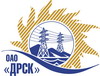 Открытое акционерное общество«Дальневосточная распределительная сетевая  компания»ПРОТОКОЛпроцедуры вскрытия конвертов с заявками участников ПРЕДМЕТ ЗАКУПКИ: открытый запрос предложений на право заключения Договора  поставки: « Мобильные здания» для нужд филиалов ОАО «ДРСК» «Приморские электрические сети»,  «Электрические сети ЕАО (закупка 123 раздела 2.2.2. ГКПЗ 2015 г.).Плановая стоимость: 1 012 946,00  руб. без учета НДС. Указание о проведении закупки от 04.12.2014 № 334.ПРИСУТСТВОВАЛИ: постоянно действующая Закупочная комиссия 2-го уровня ВОПРОСЫ ЗАСЕДАНИЯ КОНКУРСНОЙ КОМИССИИ:В адрес Организатора закупки поступило 2 (две) заявки на участие в закупке.Вскрытие конвертов было осуществлено членами Закупочной комиссии. Представители Участников закупки, не присутствовали на  процедуре вскрытия конвертов с заявками Дата и время начала процедуры вскрытия конвертов с заявками на участие в закупке: 11:15 часов местного времени 29.12.2014 г Место проведения процедуры вскрытия конвертов с заявками на участие в закупке: 675000, г. Благовещенск, ул. Шевченко 28, каб. 244.В конвертах обнаружены заявки следующих Участников закупки:РЕШИЛИ:Утвердить протокол вскрытия конвертов с заявками участниковОтветственный секретарь Закупочной комиссии 2 уровня                                     О.А.МоторинаТехнический секретарь Закупочной комиссии 2 уровня                                      Г.М. Терёшкина            № 670МТПиР-Вг. Благовещенск29 декабря 2014 г.№заявкиНаименование Участника закупки и его адрес Предмет и общая цена заявки на участие в закупке1ООО «Мега-Строй» г. Хабаровск1 011 946,00 руб. без НДС (1 194 096,28 руб. с НДС)2ИП Бренер Иосиф Семенович, г. Биробиджан1 031 355,93 руб. без НДС (1 217 000 руб. с НДС) 